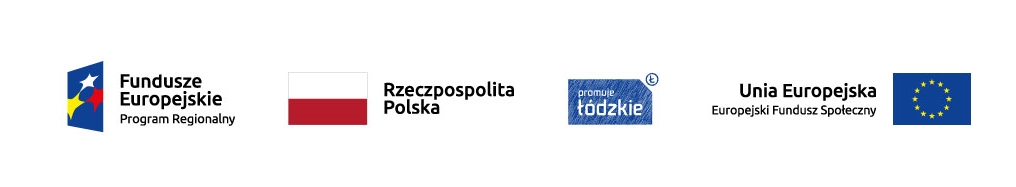 Regulamin naboruprojektów pozakonkursowych powiatowych urzędów pracy 
na lata 2019-2020Nr: RPLD.08.01.00-IP.01-10-001/18Regionalny Program Operacyjny Województwa Łódzkiego na lata 2014-2020Oś Priorytetowa VIII„Zatrudnienie”Działanie VIII.1„Wsparcie aktywności zawodowej osób po 29. roku życia przez powiatowe urzędy pracy”Zatwierdzam:Łódź, 19 września 2018 r.Spis treściSłownik skrótów	31. Informacje wstępne	41.1 Regulamin naboru	41.2 Podstawy prawne i dokumenty	4Akty prawne	4Dokumenty i wytyczne	52. Założenia dotyczące naboru projektów pozakonkursowych	62.1 Podmioty uprawnione do ubiegania się o dofinansowanie projektu	62.2 Typy projektów	62.3 Uczestnicy projektu	72.4 Forma i zasady finansowania	92.5 Wskaźniki projektu	102.6 Rozliczanie projektu	183. Procedury składania wniosku	183.1 Wymagania dotyczące przygotowywania wniosku o dofinansowanie	183.2 Tryb, termin i miejsce złożenia wniosku o dofinansowanie	194. Ocena i zatwierdzenie projektów pozakonkursowych PUP	204.1 Ocena formalno – merytoryczna	204.2 Zakończenie oceny i zatwierdzenia projektu	275. Umowa o dofinansowanie projektu	276. Dodatkowe informacje	287. Spis załączników	29Słownik skrótówEFS		Europejski Fundusz SpołecznyFP		Fundusz PracyIP		Instytucja Pośrednicząca, tj. Wojewódzki Urząd Pracy w ŁodziKOFM	Karta Oceny Formalno-Merytorycznej wniosku o dofinansowanie projektu pozakonkursowego PUP w ramach RPO WŁ na lata 2014-2020RPO WŁ	Regionalny Program Operacyjny Województwa Łódzkiego na lata 2014-2020 PUP	Powiatowy Urząd PracySL2014	Aplikacja główna Centralnego systemu teleinformatycznego, o której mowa w Wytycznych w zakresie gromadzenia i przekazywania danych w postaci elektronicznej na lata 2014-2020SzOOP RPO WŁ	Szczegółowy Opis Osi Priorytetowych Regionalnego Programu Operacyjnego Województwa Łódzkiego na lata 2014-2020WLWK 2014	Wspólna Lista Wskaźników Kluczowych 2014-2020 EFSWUP w Łodzi 		Wojewódzki Urząd Pracy w Łodzi1. Informacje wstępne1.1 Regulamin naboruWUP w Łodzi, który dla Osi Priorytetowej VIII RPO WŁ pełni funkcję IP, ogłasza nabór projektów pozakonkursowych PUP. WUP w Łodzi zastrzega sobie prawo do wprowadzania zmian w niniejszym Regulaminie w trakcie trwania naboru, z zastrzeżeniem zmian skutkujących nierównym traktowaniem wnioskodawców, chyba że konieczność wprowadzenia tych zmian wynika z przepisów powszechnie obowiązującego prawa. Wszelkie terminy realizacji określonych czynności wskazane w niniejszym Regulaminie, jeśli nie wskazano inaczej, wyrażone są w dniach kalendarzowych. Jeżeli ostatni dzień terminu przypada na dzień ustawowo wolny od pracy  lub sobotę, za ostatni dzień terminu uważa się następny dzień po dniu lub dniach wolnych od pracy. 1.2 Podstawy prawne i dokumentyWUP w Łodzi ogłasza nabór w oparciu o następujące akty prawne i dokumenty:Akty prawne:Rozporządzenie Parlamentu Europejskiego i Rady (UE) nr 1303/2013 z dnia 17 grudnia 2013 r. ustanawiające wspólne przepisy dotyczące Europejskiego Funduszu Rozwoju Regionalnego, Europejskiego Funduszu Społecznego, Funduszu Spójności, Europejskiego Funduszu Rolnego na rzecz Rozwoju Obszarów Wiejskich oraz Europejskiego Funduszu Morskiego i Rybackiego oraz ustanawiającego przepisy ogólne dotyczące Europejskiego Funduszu Rozwoju Regionalnego, Europejskiego Funduszu Społecznego, Funduszu Spójności i Europejskiego Funduszu Morskiego i Rybackiego oraz uchylającego rozporządzenie Rady (WE) nr 1083/2006. Rozporządzenie Parlamentu Europejskiego i Rady (UE) nr 1304/2013 z dnia 17 grudnia 2013 r. w  sprawie Europejskiego Funduszu Społecznego i uchylającego rozporządzenie Rady (WE) nr 1081/2006. Rozporządzenie Parlamentu Europejskiego i Rady (UE) 2016/679 z dnia 27.04.2016 r. w sprawie ochrony osób fizycznych w związku z przetwarzaniem danych osobowych i w sprawie swobodnego przepływu takich danych) oraz uchylenia dyrektywy 95/46/WE (ogólne rozporządzenie o ochronie danych).Rozporządzenie Parlamentu Europejskiego i rady (UE, Euratom) 2018/1046 z dnia 18 lipca 2018 r. w sprawie zasad finansowych mających zastosowanie do budżetu ogólnego Unii, zmieniające rozporządzenia (UE) nr 1296/2013, (UE) nr 1301/2013, (UE) nr 1303/2013, (UE) nr 1304/2013, (UE) nr 1309/2013, (UE) nr 1316/2013, (UE) nr 223/2014 i (UE) nr 283/2014 oraz decyzję nr 541/2014/UE, a także uchylające rozporządzenie (UE, Euratom) nr 966/2012Ustawa z dnia 11 lipca 2014 r. o zasadach realizacji programów w zakresie polityki spójności finansowanych w perspektywie finansowej 2014-2020.Ustawa z dnia 20 kwietnia 2004 r. o promocji zatrudnienia i instytucjach rynku pracy zwana dalej ustawą oraz rozporządzenia wykonawcze do ustawy i kierunkowe wytyczne MRPiPS.Ustawa z dnia 29 stycznia 2004 r. – Prawo zamówień publicznych. Ustawa z dnia 27 sierpnia 2009 r. o finansach publicznych.Dokumenty i wytyczneRegionalny Program Operacyjny Województwa Łódzkiego na lata 2014-2020 przyjęty Uchwałą Zarządu Województwa Łódzkiego z dnia 2 marca 2018 r., zwany dalej RPO WŁ.Szczegółowy Opis Osi Priorytetowych Regionalnego Programu Operacyjnego Województwa Łódzkiego na lata 2014-2020 z dnia 13 sierpnia 2018 r., zwany dalej SzOOP RPO WŁ.Wytyczne w zakresie realizacji projektów finansowanych ze środków Funduszu Pracy w ramach programów operacyjnych współfinansowanych z Europejskiego Funduszu Społecznego na lata 2014-2020 z dnia 30 grudnia 2016 r.Wytyczne w zakresie realizacji przedsięwzięć z udziałem środków Europejskiego Funduszu Społecznego w obszarze rynku pracy na lata 2014-2020 z dnia 1 stycznia 2018 r.Wytyczne w zakresie trybów wyboru projektów na lata 2014-2020 z dnia 13 lutego 2018 r.Wytyczne w zakresie kwalifikowalności wydatków w ramach Europejskiego Funduszu Rozwoju Regionalnego, Europejskiego Funduszu Społecznego oraz Funduszu Spójności na lata 2014-2020, zwane dalej Wytycznymi w zakresie kwalifikowalności z dnia 19 lipca 2017 r.Wytyczne w zakresie monitorowania postępu rzeczowego realizacji programów operacyjnych na lata 2014-2020, zwane dalej Wytycznymi w zakresie monitorowania z dnia 9 lipca 2018 r.Wytyczne w zakresie informacji i promocji programów operacyjnych polityki spójności na lata 2014-2020 z dnia 3 listopada 2016 r.Wytyczne w zakresie realizacji zasady równości szans i niedyskryminacji, w tym dostępności dla osób z niepełnosprawnościami oraz zasady równości szans kobiet i mężczyzn w ramach funduszy unijnych na lata 2014-2020 z dnia 5 kwietnia 2018 r.Poradnik dla realizatorów i instytucji systemu wdrażania funduszy europejskich 2014-2020 „Realizacja zasady równości szans i niedyskryminacji, w tym dostępności dla osób z niepełnosprawnościami” z grudnia 2015 r.Ww. dokumenty zostały zamieszczone na stronie internetowej:   http://wuplodz.praca.gov.pl/web/rpo-wl/zapoznaj-sie-z-prawem-i-dokumentami2. Założenia dotyczące naboru projektów pozakonkursowych2.1 Podmioty uprawnione do ubiegania się o dofinansowanie projektuO dofinansowanie projektu ubiegać mogą się wyłącznie PUP z terenu województwa łódzkiego.2.2 Typy projektówW ramach projektów pozakonkursowych PUP mogą być realizowane programy aktywizacji zawodowej służące przywróceniu na rynek pracy osób, którym udzielane jest wsparcie:1. Instrumenty i usługi rynku pracy mające na celu zidentyfikowanie barier uniemożliwiających wejście lub powrót na rynek pracy, określenie ścieżki zawodowej oraz indywidualizację wsparcia:      a) pośrednictwo pracy,      b) poradnictwo zawodowe,      c) identyfikacja potrzeb poprzez indywidualne plany działania.2. Instrumenty i usługi rynku pracy służące podnoszeniu kompetencji i nabywaniu kwalifikacji zawodowych oraz ich lepszemu dopasowaniu do potrzeb rynku pracy, np. poprzez wysokiej jakości szkolenia, 3. Instrumenty i usługi rynku pracy służące zdobyciu doświadczenia zawodowego:staże,prace interwencyjne,wyposażenie lub doposażenie stanowiska pracy.4. Instrumenty i usługi rynku pracy mające na celu rozwój samozatrudnienia:a) środki w formie dotacji bezzwrotnej na podjęcie działalności gospodarczej, w tym koszty pomocy prawnej, konsultacji i doradztwa związanego z podjęciem działalności gospodarczej.W ramach projektów PUP mogą być finansowane usługi i instrumenty rynku pracy określone w ustawie, z wyłączeniem robót publicznych. Realizacja wysokiej jakości szkoleń (organizowanych grupowo i indywidualnie) powinna prowadzić do nabycia kwalifikacji zawodowych lub nabycia kompetencji (konkretnych efektów uczenia się uzyskiwanych w toku szkolenia) potwierdzonych odpowiednim dokumentem (np. certyfikatem), który powinien zawierać informacje na temat uzyskanych przez uczestnika efektów uczenia się w rozumieniu Wytycznych w zakresie monitorowania. W celu prawidłowego kwalifikowania szkoleń należy stosować zalecenia Ministerstwa Rozwoju „Podstawowe informacje dotyczące uzyskiwania kwalifikacji w ramach projektów współfinansowanych z Europejskiego Funduszu Społecznego” z dnia 26 kwietnia 2016 r. wraz z „Listą sprawdzającą do weryfikacji czy dany certyfikat/dokument można uznać za kwalifikację na potrzeby mierzenia wskaźników monitorowania EFS dot. uzyskiwania kwalifikacji” (Załącznik nr 8 do Wytycznych w zakresie monitorowania). Ww. dokumenty zostały zamieszczone na stronie internetowej: http://wuplodz.praca.gov.pl/web/rpo-wl/zapoznaj-sie-z-prawem-i-dokumentami Instrumenty i usługi rynku pracy realizowane są zgodnie z zapisami SZOOP RPO WŁ, RPO WŁ, przepisami odpowiednich rozporządzeń wykonawczych do ustawy oraz kierunkowych wytycznych MRPiPS.2.3 Uczestnicy projektuW ramach Działania VIII.1 „Wsparcie aktywności zawodowej osób po 29. roku życia przez powiatowe urzędy pracy” wsparciem mogą być objęte tylko poniższe grupy docelowe: Osoby w wieku 30 lat i więcej pozostające bez pracy, zarejestrowane w PUP jako bezrobotne, które znajdują się w szczególnie trudnej sytuacji na rynku pracy, tj.:osoby w wieku 50 lat i więcej,osoby długotrwale bezrobotne,kobiety,osoby z niepełnosprawnościami,osoby o niskich kwalifikacjach2.  Bezrobotni mężczyźni w wieku 30-49 lat, którzy nie należą do grup wymienionych w pkt. 1 (udział tej grupy nie może przekroczyć 20% ogólnej liczby osób bezrobotnych objętych wsparciem).W ramach niniejszego naboru dla projektów pozakonkursowych PUP ustalone zostały następujące szczegółowe kryteria dostępu dotyczące grup docelowych: 1. „Projekt zakłada udział osób w wieku 50 lat i więcej lub osób z niepełnosprawnościami”. Projekt zakłada udział osób znajdujących się w szczególnie trudnej sytuacji na rynkupracy, tj. osoby w wieku 50 lat i więcej lub osoby z niepełnosprawnościami na poziomie co najmniej 10% uczestników projektu.W danym projekcie do wskazanego w kryterium odsetka zaliczają się zarówno osoby należące do jednej z grup wymienionych w kryterium, jak i osoby należące do dwóch kategorii osób wskazanych w kryterium.2. „Projekt zakłada minimalne poziomy efektywności zatrudnieniowej”. Projekt zakłada minimalny poziom kryterium efektywności zatrudnieniowej w odniesieniu do:-osób znajdujących się w najtrudniejszej sytuacji, w tym osób w wieku 50 lat i więcej, kobiet, osób z niepełnosprawnościami, osób długotrwale bezrobotnych, osób z niskimi kwalifikacjami do poziomu ISCED 3 -co najmniej 42%,-osób nienależących do ww. grup –co najmniej 52%.Spełnienie kryterium będzie weryfikowane w okresie realizacji projektu i po jego zakończeniu, zgodnie z Wytycznymi w zakresie realizacji przedsięwzięć z udziałem środków Europejskiego Funduszu Społecznego w obszarze rynku pracy na lata 2014 -2020 z dnia 1 stycznia 2018 r., zgodnie z którymi kryterium efektywności zatrudnieniowej określa się jako odsetek uczestników, którzy po zakończeniu udziału w projekcie współfinansowanym ze środków Europejskiego Funduszu Społecznego podjęli zatrudnienie w oparciu o stosunek pracy lub podjęli działalność gospodarczą w okresie do trzech miesięcy następujących po dniu, w którym zakończyli udział w projekcie.3. „Bezrobotni mężczyźni w wieku 30-49 lat, którzy nie znajdują się w szczególnie trudnej sytuacji na rynku pracy”.Nie więcej niż 20% osób bezrobotnych wspieranych w projekcie stanowią bezrobotni mężczyźni w wieku 30-49 lat, którzy nie znajdują się w szczególnie trudnej sytuacji na rynku pracy (tj. nie są długotrwale bezrobotni, osobami z niepełnosprawnościami, osobami o niskich kwalifikacjach), a udzielone im wsparcie będzie prowadzić do podwyższenia lub nabycia nowych kwalifikacji czy kompetencji lub utrzymania i formalnego potwierdzenia kwalifikacji lub kompetencji lub do rozpoczęcia prowadzenia działalności gospodarczej.4. „Projekt zakłada identyfikację potrzeb każdego uczestnika”.Udzielenie wsparcia w ramach projektów aktywizacji zawodowej każdorazowo poprzedzone jest identyfikacją potrzeb uczestnika projektu (w tym m.in. poprzez diagnozowanie potrzeb szkoleniowych, możliwości doskonalenia zawodowego) oraz opracowaniem lub aktualizacją dla każdego uczestnika projektu Indywidualnego Planu Działania.Jeżeli osoba przystępująca do projektu posiada aktualny Indywidualny Plan Działania lub otrzymała wsparcie, o którym mowa w art. 35 ust. 1 ustawy o promocji zatrudnienia i instytucjach rynku pracy, to udzielone jej wcześniej ww. formy wsparcia nie muszą być ponownie udzielane w ramach projektu.5. „Projekt zapewnia możliwość skorzystania ze wsparcia byłym uczestnikom projektów z zakresu włączenia społecznego realizowanych w ramach wsparcia CT 9 w RPO.”Kryteria rekrutacji uwzględniają preferencje dla byłych uczestników projektów z zakresu włączenia społecznego realizowanych w ramach celu tematycznego 9 w RPO.Przy planowaniu wsparcia PUP musi uwzględniać wymogi zawarte w Wytycznych w zakresie realizacji zasady równości szans i niedyskryminacji, w tym dostępności dla osób z niepełnosprawnościami oraz zasady równości szans kobiet i mężczyzn w ramach funduszy unijnych na lata 2014-2020 z dnia 5 kwietnia 2018 r.Zgodnie z ogólnym kryterium dostępu „Zgodność projektu z zasadą równości szans i niedyskryminacji, w tym dostępności dla osób z niepełnosprawnościami” będzie weryfikowane, czy działania przewidziane do realizacji w projekcie są zgodne z zasadą równości szans i niedyskryminacji, w tym dostępności dla osób z niepełnosprawnościami (m.in. poprzez zastosowanie koncepcji uniwersalnego projektowania czy mechanizmu racjonalnych usprawnień).Zgodnie z ogólnym kryterium dostępu „Zgodność projektu z zasadą równości szans kobiet i mężczyzn w oparciu o standard minimum” będzie weryfikowane, czy we wniosku wskazano występowanie problemu nierówności szans kobiet i mężczyzn oraz czy przewiduje się działania zmierzające do zmniejszenia dysproporcji w tym obszarze. Kryterium będzie weryfikowane poprzez spełnienie standardu minimum. 2.4 Forma i zasady finansowaniaRealizacja projektu pozakonkursowego RPO z udziałem środków EFS obejmuje rok 2019 oraz rok 2020. PUP wykazuje we wniosku faktyczny okres realizacji swojego projektu. Data rozpoczęcia realizacji projektu nie może być wcześniejsza niż 1 stycznia 2019 r. zaś data zakończenia realizacji projektu nie może być późniejsza niż 31 grudnia 2020 r. Wydatki w projekcie w danym roku są ponoszone z limitu określonego dla konkretnego roku.Środki na finansowanie projektu pozakonkursowego PUP mogą zostać przeznaczone na sfinansowanie przedsięwzięć zrealizowanych w ramach projektu pozakonkursowego PUP przed podpisaniem umowy dla zatwierdzonego wniosku o dofinansowanie projektu pozakonkursowego na dany rok, o ile wydatki zostaną uznane za kwalifikowalne – tj. będą zgodne z Wytycznymi w zakresie kwalifikowalności.UWAGA! Należy zwrócić uwagę, że do chwili pozytywnej oceny wniosku i podpisania umowy dla zatwierdzonego wniosku o dofinansowanie projektu pozakonkursowego na dany rok budżetowy, ponoszenie wydatków na rzecz projektu odbywa się na wyłączną odpowiedzialność PUP. Projekty pozakonkursowe PUP są finansowane ze środków FP przeznaczonych - zgodnie z Rozporządzeniem Rady Ministrów z dnia 25 sierpnia 2014 r. w sprawie algorytmu ustalania kwot środków Funduszu Pracy na finansowanie zadań w województwie - na:aktywne formy przeciwdziałania bezrobociu – w części limitu będącego w dyspozycji samorządu województwa i części limitu będącego w dyspozycji samorządu powiatu orazinne fakultatywne zadania – w części limitu będącego w dyspozycji samorządu powiatu, przy czym dotyczy to wyłącznie kosztów zarządzania realizowanymi projektami współfinansowanymi z EFS do wysokości 3% kwoty przyznanej ze środków FP będących w dyspozycji samorządu województwa na realizację zadań współfinansowanych z EFS i FP (zgodnie z art. 9 ust. 2d ustawy). Koszty zarządzania  stanowią – zgodnie z Wytycznymi w zakresie kwalifikowalności – wyłącznie koszty pośrednie rozliczane ryczałtem.Należy pamiętać, że koszty pośrednie rozliczane są wyłącznie w ramach wkładu krajowego, tzn., że ich ewidencja następuje z czwartą cyfrą paragrafu „9”.Całość ww. środków FP (punkt a i b) stanowi dofinansowanie projektu.Kwota środków FP przeznaczona na dofinansowanie nowych projektów pozakonkursowych PUP w  roku 2019 wynosi 45 524 038,00 zł, w roku 2020 wynosi 48 149 917,00 zł co łącznie stanowi kwotę 93 673 955,00 zł. W projektach pozakonkursowych w ramach RPO WŁ PUP nie ma możliwości wnoszenia wkładu własnego oraz nie wykazuje się żadnych środków prywatnych angażowanych w związku z udzielanym wsparciem w ramach realizowanego projektu.2.5 Wskaźniki projektuMinisterstwo Rozwoju opracowało Wspólną Listę Wskaźników Kluczowych 2014-2020 (WLWK 2014-2020) dla programów współfinansowanych z EFS. Zestawienie wskaźników wraz z ich definicjami zawarte jest w załączniku nr 2 do Wytycznych w zakresie monitorowania.Obligatoryjne wskaźniki horyzontalne:Obligatoryjne wskaźniki efektywności zatrudnieniowej:III. Obligatoryjne wskaźniki rezultatu bezpośredniego, określone na poziomie projektu:Wskaźniki rezultatu dotyczą oczekiwanych efektów wsparcia ze środków EFS. Określają efekt (zmiana jakościowa) zrealizowanych działań w odniesieniu do osób np. w postaci zmiany sytuacji na rynku pracy. Wskaźniki rezultatu bezpośredniego odnoszą się do sytuacji bezpośrednio po zakończeniu wsparcia, tj. w przypadku osób lub podmiotów – po zakończeniu ich udziału w projekcie i mierzone są co do zasady do 4 tygodni od zakończenia udziału uczestnika w projekcie. IV. Obligatoryjne wskaźniki produktu, określone na poziomie projektu:Wskaźniki produktu to jest wszystko, co zostało uzyskane w wyniku działań prowadzonych w ramach projektu. Są to zarówno wytworzone dobra, jak i usługi świadczone na rzecz uczestników podczas realizacji projektu.  Status na rynku pracy określany jest w dniu rozpoczęcia uczestnictwa w projekcie. Pomiar wskaźnika następuje w momencie rozpoczęcia udziału w projekcie.  Za rozpoczęcie udziału w projekcie co do zasady uznaje się przystąpienie do pierwszej formy wsparcia w ramach projektu.Monitorowanie postępu rzeczowego w trakcie realizacji projektu odbywa się na podstawie danych zebranych w SL2014. Postawą do wprowadzenia informacji o udziale uczestnika będącego osobą fizyczną w projekcie jest zapewnienie danych w szczególności dla wspólnych wskaźników produktu odnoszących się do następujących danych osobowych: status na rynku pracy, wiek, wykształcenie, płeć. Bez określenia powyższych danych nie można wykazać danej osoby jako uczestnika projektu, a tym samym powiązanych z nim wskaźników produktu i rezultatu.Odmowa udzielenia informacji wrażliwych przez uczestnika (tj. niepełnosprawności, bycia migrantem, obcego pochodzenia i mniejszości, pochodzenia z grupy w niekorzystnej sytuacji społecznej) nie jest podstawą do niekwalifikowalności, o ile wnioskodawca nie kieruje wsparcia do grup charakteryzujących się przedmiotowymi cechami.2.6 Rozliczanie projektuRozliczanie wydatków poniesionych w związku z realizacją projektu PUP, jest dokonywane na podstawie wniosku o płatność, sporządzanego w SL2014, zawierającego dane na temat postępu finansowego i rzeczowego realizacji projektu. Wniosek o płatność jest składany do WUP w Łodzi nie rzadziej niż raz na kwartał. Dane niezbędne do monitorowania postępu finansowego i rzeczowego, w tym dane dotyczące uczestników projektu są gromadzone w systemie teleinformatycznym SYRIUSZ.W sytuacji awarii systemów informatycznych PUP składa powyższą dokumentację w formie papierowej a później ma obowiązek uzupełnić dane w wyżej wymienionych systemach.3. Procedury składania wniosku3.1 Wymagania dotyczące przygotowywania wniosku o dofinansowanie Wniosek o dofinansowanie projektu pozakonkursowego należy przygotować na obowiązującym formularzu, którego wzór stanowi załącznik nr 3 do niniejszego Regulaminu w formie dokumentu elektronicznego w generatorze wniosków. PUP składa wniosek o dofinansowanie projektu pozakonkursowego wyłącznie w formie dokumentu elektronicznego za pośrednictwem generatora wniosków, dostępnego na stronie: www.wup-fundusze.lodzkie.pl. Aby móc korzystać z generatora wniosków należy założyć konto dla wnioskodawcy zgodnie 
z Instrukcją wypełniania wniosku o dofinansowanie projektu pozakonkursowego powiatowego urzędu pracy w ramach RPO WŁ na lata 2014-2020, stanowiącą załącznik nr 4 do niniejszego Regulaminu.Przedmiotowe konto wnioskodawcy będzie wykorzystywane podczas całego trybu oceny projektu oraz w trakcie jego realizacji. UWAGA!Podczas rejestracji konta, bardzo ważne jest podanie aktualnego adresu e-mail. Na podany adres zostanie wysłana wiadomość wraz z instrukcją dokończenia rejestracji konta, jak również za pomocą tego adresu będzie można odzyskać hasło do systemu.Po założeniu konta, wnioskodawca może przystąpić do wypełniania wniosku o dofinansowanie zgodnie z wyżej wskazaną instrukcją, stanowiącą załącznik nr 4 do Regulaminu. Przed przesłaniem wniosku do WUP w Łodzi należy najpierw zweryfikować poprawność jego wypełnienia, gdyż wniosek po wysłaniu zostaje zablokowany do edycji. W celu zweryfikowania poprawności przygotowania wniosku o dofinansowanie należy z górnego menu formularza wybrać przycisk Sprawdź. Jeżeli pola objęte walidacją nie zostały uzupełnione lub zostały uzupełnione błędnie, zostanie wyświetlone okno zawierające listę wykrytych błędów we wniosku.Złożenie wniosku za pośrednictwem generatora wniosku oznacza potwierdzenie zgodności z prawdą oświadczeń zawartych w sekcji IX Oświadczenie.Nie jest wymagane złożenie podpisu pod wnioskiem.Informacje i wyjaśnienia dotyczące kwestii technicznych działania generatora wniosków udzielane są drogą telefoniczną oraz za pośrednictwem poczty elektronicznej:Tel. (42) 638-91-80, e-mail: generator@wup.lodz.pl3.2 Tryb, termin i miejsce złożenia wniosku o dofinansowanie Nabór wniosków o dofinansowanie projektów pozakonkursowych PUP będzie prowadzony w terminie od 7 września 2018r. godz. 00:00 do 28 września 2018 r. godz. 14:00. Za datę wpływu wniosku o dofinansowanie do WUP w Łodzi uznaje się datę wysłania wniosku za pośrednictwem generatora wniosków. Po upływie terminu przyjmowania wniosków o dofinansowanie nabór w generatorze wniosków zostanie automatycznie zamknięty. Nie będzie zatem możliwości przesłania do WUP w Łodzi wniosku o dofinansowanie, który został przez wnioskodawcę przygotowany w okresie trwania naboru, ale nie został w tym terminie przesłany.4. Ocena i zatwierdzenie projektów pozakonkursowych PUP  4.1 Ocena formalno – merytorycznaWUP w Łodzi dokona oceny formalno - merytorycznej wniosku w celu sprawdzenia, czy dany wniosek spełnia: ogólne i szczegółowe kryteria oceny. Kryteria wyboru projektów zatwierdzone zostały przez Komitet Monitorujący Regionalny Program Operacyjny Województwa Łódzkiego na lata 2014-2020 Uchwałą nr 9/18 z dnia 28 czerwca 2018 r. Oceny formalno - merytorycznej wniosku o dofinansowanie projektu pozakonkursowego dokonuje jeden oceniający, którego ocena jest zatwierdzana przez bezpośredniego przełożonego pod względem formalnym, bez uszczerbku dla niezależnej oceny. Ocena formalno - merytoryczna jest dokonywana na formularzu Karty oceny formalno-merytorycznej wniosku o dofinansowanie projektu pozakonkursowego PUP w ramach Regionalnego Programu Operacyjnego Województwa Łódzkiego na lata 2014-2020, która stanowi załącznik nr 2 do niniejszego Regulaminu, w terminie nie dłuższym niż 30 dni od daty złożenia wniosku. Jednym z elementów KOFM jest narzędzie w postaci standardu minimum spełniania zasady równości szans kobiet i mężczyzn. Ocena projektu pod kątem zgodności z tą zasadą jest dokonywana w oparciu o Instrukcję z Wytycznych w zakresie realizacji zasady równości szans i niedyskryminacji, w tym dostępności dla osób z niepełnosprawnościami oraz zasady równości szans kobiet i mężczyzn w ramach funduszy unijnych na lata 2014-2020 zatwierdzonych w dniu 5 kwietnia 2018 r. Ogólne kryteria dostępuPodczas oceny spełniania powyższych kryteriów nie przyznaje się punktów. Weryfikacja polega na przypisaniu wartości logicznych „tak” albo „nie”, z wyjątkiem:kryterium nr 4, gdzie weryfikacja polega na przypisaniu dodatkowo wartości logicznej „nie dotyczy”,kryterium nr 9, w odniesieniu do którego stosowana będzie punktacja.  Niespełnienie któregokolwiek z kryteriów ogólnych oznacza konieczność poprawienia lub uzupełnienia wniosku o dofinansowanie projektu pozakonkursowego w wyznaczonym terminie z wyjątkiem kryterium nr 3, którego niespełnienie powoduje odrzucenie wniosku.Szczegółowe kryteria dostępu Podczas oceny spełniania powyższych kryteriów nie przyznaje się punktów. Weryfikacja polega na przypisaniu wartości logicznych „tak” lub „nie”.Niespełnienie któregokolwiek ze szczegółowych kryteriów dostępu oznacza konieczność poprawienia lub uzupełnienia wniosku o dofinansowanie projektu pozakonkursowego w wyznaczonym terminie.Ogólne kryteria merytorycznePodczas oceny spełniania powyższych kryteriów nie przyznaje się punktów. Weryfikacja polega na przypisaniu wartości logicznych „tak” albo „nie”.Niespełnienie któregokolwiek z powyższych kryteriów oznacza konieczność poprawienia wniosku o dofinansowanie projektu pozakonkursowego w wyznaczonym terminie.4.2 Zakończenie oceny i zatwierdzenia projektuTermin oceny wniosków: październik 2018 r.O wyniku oceny formalno - merytorycznej wniosku PUP zostanie powiadomiony stosownym pismem wysyłanym w terminie 7 dni od dnia zakończenia oceny formalno – merytorycznej. Na adresy e-mail wskazane we wniosku w ppkt. 2.7.11 oraz 2.9.2 PUP otrzyma (z adresu nabory1@wup.lodz.pl) skan jednego z następujących pism informujących:- o przyjęciu wniosku do realizacji, tj. przyznaniu dofinansowania dla złożonego projektu wraz ze wskazaniem kwoty dofinansowania,- o konieczności poprawienia lub uzupełnienia wniosku (w tym poprawy oczywistych omyłek) w terminie wyznaczonym przez WUP w Łodzi. W sytuacji poprawy lub uzupełniania wniosku jego skorygowaną wersję należy przesłać tylko za pośrednictwem generatora wniosków. Dodatkowo na adres nabory1@wup.lodz.pl należy przekazać informację o wysłaniu poprawionego /uzupełnionego wniosku. Wniosek zostanie powtórnie oceniony pod względem formalno - merytorycznym w terminie 30 dni od daty wpływu jego skorygowanej wersji do WUP w Łodzi. PUP zobowiązany jest do zachowania wyżej przewidzianego sposobu komunikacji z WUP w Łodzi zarówno przy składaniu wniosku w odpowiedzi na wezwanie do złożenia wniosku, jak i w przypadku jego poprawiania i/lub uzupełniania (w tym poprawy oczywistych omyłek). W razie złożenia wniosku w innej formie niż wymagana w Regulaminie naboru, nie będzie on brany pod uwagę a PUP zostanie wezwany do złożenia wniosku w prawidłowy sposób, tj. za pomocą generatora wniosków. PUP w formularzu wniosku (w sekcji IX Oświadczenie) składa stosowne oświadczenie dotyczące świadomości skutków niezachowania wymaganej formy komunikacji.Informacja o projektach wybranych do dofinansowania jest upubliczniana na stronie internetowej WUP w Łodzi www.rpo.wup.lodz.pl oraz na portalu www.funduszeeuropejskie.gov.pl nie później niż 7 dni od dnia zakończenia jego oceny.5. Umowa o dofinansowanie projektuPUP, którego wniosek został zatwierdzony do dofinansowania, podpisuje z WUP w Łodzi Umowę o dofinansowanie projektu w ramach Działania VIII.1 Regionalnego Programu Operacyjnego Województwa Łódzkiego na lata 2014 – 2020, której wzór stanowi załącznik nr 5 do Regulaminu naboru.Na etapie podpisywania przedmiotowej umowy WUP w Łodzi będzie wymagać złożenia przez PUP, w terminie określonym w piśmie informującym o przyznaniu dofinansowania dla przedmiotowego projektu następujących dokumentów: Należy pamiętać, że każdy dokument będący kopią oryginalnego dokumentu powinien być poświadczony za zgodność z oryginałem wg następującego sposobu: pieczątka/ sformułowanie „za zgodność z oryginałem” opatrzone aktualną datą oraz podpisem osoby poświadczającej (czytelnym w przypadku braku pieczątki imiennej) lub pieczątka/ sformułowanie „za zgodność z oryginałem od strony do strony”, opatrzone aktualną datą oraz podpisem osoby poświadczającej. Przy tym sposobie potwierdzania za zgodność z oryginałem należy pamiętać o ponumerowaniu stron dokumentu.UWAGA!Wszystkie dokumenty posiadające status oświadczenia muszą być podpisane przez osobę/osoby uprawnioną/uprawnione do podejmowania decyzji wiążących w imieniu PUP zgodnie z aktualnym pełnomocnictwem.6. Dodatkowe informacjeWyjaśnień w kwestiach dotyczących naboru udziela Oddział naboru wniosków I w odpowiedzi na pisemne zapytania kierowane na adres poczty elektronicznej: nabory1@wup.lodz.pl.  W tytule zapytania należy wskazać numer naboru: 
RPLD.08.01.00-IP.01-10-001/18. Odpowiedzi będą udzielane indywidualnie, bez zbędnej zwłoki, oraz dodatkowo zamieszczane będą na stronie internetowej WUP w Łodzi www.rpo.wup.lodz.pl.Z pracownikami Oddziału można również kontaktować się telefonicznie: tel. 42 638-91-68, 42 638-91-75, 42 638-91-77, 42 638-91-79.Dodatkowo, w dniu 12 września 2018 r. WUP w Łodzi zorganizuje spotkanie informacyjne dla PUP. Szczegółowe informacje dotyczące harmonogramu i miejsca spotkania wraz z formularzem zgłoszeniowym będą zamieszczane na stronie internetowej www.rpo.wup.lodz.pl.7. Spis załącznikówPodział środków w ramach Działania VIII.1 RPO WŁ na 2019 r. i 2020 r.;Wzór Karty oceny formalno-merytorycznej wniosku o dofinansowanie projektu pozakonkursowego PUP w ramach RPO WŁ na lata 2014-2020;Wniosek o dofinansowanie projektu w ramach Regionalnego Programu Operacyjnego Województwa Łódzkiego na lata 2014-2020; Instrukcja wypełniania wniosku o dofinansowanie projektu pozakonkursowego PUP 
w ramach Regionalnego Programu Operacyjnego Województwa Łódzkiego na lata 2014-2020;Wzór umowy o dofinansowanie projektuNazwa wskaźnika1. Liczba osób objętych szkoleniami/ doradztwem w zakresie kompetencji cyfrowych.2. Liczba projektów, w których sfinansowano koszty racjonalnych usprawnień dla osób z niepełnosprawnościami.3. Liczba obiektów dostosowanych do potrzeb osób z niepełnosprawnościami4. Liczba podmiotów wykorzystujących technologie informacyjno-komunikacyjne  (TIK)Definicje, sposób pomiaru i przykładowe źródła danych do pomiaruAd.1Wskaźnik mierzy liczbę osób objętych szkoleniami / doradztwem w zakresie nabywania / doskonalenia umiejętności warunkujących efektywne korzystanie z mediów elektronicznych tj. m.in. korzystania z komputera, różnych rodzajów oprogramowania, Internetu oraz kompetencji ściśle informatycznych (np. programowanie, zarządzanie bazami danych, administracja sieciami, administracja witrynami internetowymi). Przykładowe źródła danych do pomiaru wskaźnika: - lista obecności na szkoleniach / doradztwie.Jednostka miary – osoba.Ad.2Wskaźnik mierzony w momencie rozliczenia wydatku związanego z racjonalnymi usprawnieniami.Racjonalne usprawnienie oznacza konieczne i odpowiednie zmiany oraz dostosowania, nie nakładające nieproporcjonalnego lub nadmiernego obciążenia, rozpatrywane osobno dla każdego konkretnego przypadku, w celu zapewnienia osobom z niepełnosprawnościami możliwości korzystania z wszelkich praw człowieka i podstawowych wolności oraz ich wykonywania na zasadzie równości z innymi osobami. Przykłady racjonalnych usprawnień: tłumacz języka migowego, transport niskopodłogowy, dostosowanie infrastruktury, osoby asystujące, odpowiednie dostosowanie wyżywienia.Przykładowe źródła danych do pomiaru wskaźnika:faktury potwierdzające poniesienie wydatków związanych z racjonalnymi usprawnieniami. Jednostka miary – sztuka.Ad.3Wskaźnik odnosi się do liczby obiektów, które zaopatrzono w specjalne podjazdy, windy, urządzenia głośnomówiące, bądź inne rozwiązania umożliwiające dostęp (tj. usunięcie barier w dostępie, w szczególności barier architektonicznych) do tych obiektów i poruszanie się po nich osobom z niepełnosprawnościami ruchowymi czy sensorycznymi.
Jako obiekty budowlane należy rozumieć konstrukcje połączone z gruntem w sposób
trwały, wykonane z materiałów budowlanych i elementów składowych, będące
wynikiem prac budowlanych (wg. def. PKOB).
Należy podać liczbę obiektów, w których zastosowano rozwiązania umożliwiające dostęp osobom z niepełnosprawnościami ruchowymi czy sensorycznymi lub zaopatrzonych w sprzęt, a nie liczbę sprzętów, urządzeń itp..Wskaźnik mierzony w momencie rozliczenia wydatku związanego z dostosowaniem obiektów do potrzeb osób z niepełnosprawnościami w ramach danego projektu.Przykładowe źródła danych do pomiaru wskaźnika: umowy z wykonawcami za wykonanie usprawnień, protokoły odbioru.Jednostka miary – sztuka.Ad. 4. Wskaźnik odnosi się do liczby podmiotów, które w ramach realizowanego przez nie projektu wspierają wykorzystywanie technik poprzez: np. propagowanie/ szkolenie/ zakup TIK lub podmioty, które otrzymują wsparcie w tym zakresie (uczestnicy projektów). W przypadku projektów PUP” wartość docelowa wskaźnika wyniesie „1” lub „0” w zależności od tego czy w projekcie wykorzystywane będą technologie informacyjno-komunikacyjne czy nie.Jeżeli na etapie przygotowania wniosku PUP nie może określić wartości docelowej wskaźnika we wniosku należy wpisać „0”, natomiast na etapie realizacji projektu we wnioskach o płatność należy odnotowywać faktyczny przyrost wskaźnika.Przykładowe źródła danych do pomiaru wskaźnika: - faktury potwierdzające poniesienie wydatków związanych z TIK.Jednostka miary – sztuka.Nazwa wskaźnika1. Wskaźnik efektywności zatrudnieniowej dla osób w najtrudniejszej sytuacji, w tym osób w wieku 50 lat i więcej, kobiet, osób z niepełnosprawnościami, osób długotrwale bezrobotnych, osób z niskimi kwalifikacjami do poziomu ISCED 3 – na poziomie co najmniej 42%2. Wskaźnik efektywności zatrudnieniowej dla osób nienależących do ww. grup – na poziomie co najmniej 52%Definicje, sposób pomiaru i przykładowe źródła danych do pomiaruAd. 1 - 2Sposób i metodologia efektywności zatrudnieniowej w projekcie zostały przedstawione w Podrozdziale 3.2 Wytycznych w zakresie realizacji przedsięwzięć z udziałem środków Europejskiego Funduszu Społecznego w obszarze rynku pracy na lata 2014-2020 z dnia 1 stycznia 2018 r.Wskaźniki efektywności zatrudnieniowej mierzone są w momencie podjęcia pracy przez uczestnika projektu, nie później niż po upływie trzech miesięcy od zakończenia jego udziału w projekcie. W przypadku uczestników projektu, którzy podjęli działalność gospodarczą, okres prowadzenia działalności gospodarczej nie podlega monitorowaniu, jednak działalność powinna zostać podjęta w okresie trzech miesięcy od zakończenia udziału w projekcie. Uczestnik projektu jest wykazywany we właściwym wskaźniku dotyczącym efektywności zatrudnieniowej w momencie podjęcia działalności gospodarczej.Przykładowe źródła danych do pomiaru wskaźnika: - kopia umowy o pracę,- - zaświadczenie z zakładu pracy o zatrudnieniu,- dokument potwierdzający fakt założenia działalności gospodarczej w okresie trzech miesięcy od  zakończenia udziału w projekcie (np. dowód opłacenia należnych składek na ubezpieczenia społeczne lub zaświadczenie wydane przez upoważniony organ – np. Zakład Ubezpieczeń Społecznych, Urząd Skarbowy, urząd miasta lub gminy, wpis KRS) lub wyciąg z wpisu do CEIDG wydrukowany przez beneficjenta lub uczestnika projektu i dostarczony do beneficjenta.PUP-y mogą wykorzystywać dane dostępne w systemie ZUS na potrzeby monitorowania kryterium efektywności zatrudnieniowej, pod warunkiem: -  posiadania wydruku z systemu z pełnym zakresem danych niezbędnych do weryfikacji kryterium efektywności zatrudnieniowej oraz - możliwości weryfikacji spełnienia wszystkich warunków dotyczących podjęcia pracy wskazanych w Wytycznych w zakresie realizacji przedsięwzięć z udziałem środków Europejskiego Funduszu Społecznego w obszarze rynku pracy na lata 2014-2020;Jednostka miary – procent.Nazwa wskaźnika1a) Liczba osób bezrobotnych (łącznie z długotrwale bezrobotnymi) pracujących po opuszczeniu programu (łącznie z pracującymi na własny rachunek) – minimalny poziom tego wskaźnika w projekcie wynosi co najmniej 45%1b) Liczba osób długotrwale bezrobotnych pracujących po opuszczeniu programu (łącznie z pracującymi na własny rachunek) – minimalny poziom tego wskaźnika w projekcie wynosi co najmniej 45%1c) Liczba osób z niepełnosprawnościami pracujących po opuszczeniu programu (łącznie z pracującymi na własny rachunek)  – minimalny poziom tego wskaźnika w projekcie wynosi co najmniej 37%2a) Liczba osób bezrobotnych (łącznie z długotrwale bezrobotnymi), które uzyskały kwalifikacje po opuszczeniu programu 2b) Liczba osób długotrwale bezrobotnych, które uzyskały kwalifikacje po opuszczeniu programu 2c) Liczba osób z niepełnosprawnościami, które uzyskały kwalifikacje po opuszczeniu programu 3a) Liczba utworzonych miejsc pracy w ramach udzielonych z EFS środków na podjęcie działalności gospodarczejDefinicje, sposób pomiaru i przykładowe źródła danych do pomiaruAd. 1 (a-c)Wskaźnik należy rozumieć jako zmianę statusu na rynku pracy po opuszczeniu programu, w stosunku do sytuacji w momencie przystąpienia do interwencji EFS.Wskaźnik dotyczy osób bezrobotnych, które po uzyskaniu wsparcia Europejskiego Funduszu Społecznego podjęły zatrudnienie (łącznie z prowadzącymi działalność na własny rachunek) bezpośrednio po opuszczeniu projektu.Wskaźnik mierzony jest do czterech tygodni od zakończenia przez uczestnika udziału w projekcie. Tym samym, we wskaźniku należy uwzględniać wszystkie osoby, które w okresie do czterech tygodni po zakończeniu udziału w projekcie podjęły zatrudnienie.Przykładowe źródła danych do pomiaru wskaźnika:- umowy z pracodawcami (np. umowa o pracę, umowa cywilnoprawna), wpis do CEIDGJednostka miary – osoba.Ad. 2 (a-c)Osoby, które otrzymały wsparcie z Europejskiego Funduszu Społecznego i uzyskały kwalifikacje po opuszczeniu projektu. Do wskaźnika wlicza się wyłącznie kwalifikacje osiągnięte w wyniku wsparcia udzielonego w projekcie w ramach Europejskiego Funduszu Społecznego.Kwalifikacje należy rozumieć jako formalny wynik oceny i walidacji, który uzyskuje się w sytuacji, kiedy właściwy organ uznaje, że dana osoba osiągnęła efekty uczenia się spełniające określone standardy. Walidacja to wieloetapowy proces sprawdzania, czy – niezależnie od sposobu uczenia się – kompetencje wymagane dla danej kwalifikacji zostały osiągnięte. Walidacja prowadzi do certyfikacji. Walidacja obejmuje nie tylko ocenę kompetencji (osiągniętych efektów uczenia się), lecz także sprawdzenie ich zgodności z wymaganiami dla danej kwalifikacji. Wskaźnik mierzony do czterech tygodni od zakończenia przez uczestnika udziału w projekcie.UWAGA!Osoby uzyskujące kwalifikacje w trakcie realizacji projektu należy również wliczać do wskaźnika. Ponadto jeżeli okres oczekiwania na wyniki egzaminu jest dłuższy niż 4 tygodnie od zakończenia udziału w projekcie, ale egzamin odbył się w trakcie tych 4 tygodni, wówczas można uwzględnić osoby we wskaźniku (po otrzymaniu wyników egzaminu). We wskaźniku należy uwzględnić jednak tylko te osoby, które otrzymały wyniki egzaminu do czasu ostatecznego rozliczenia projektu.Przykładowe źródła danych do pomiaru wskaźnika: - certyfikaty, dyplomy, świadectwa ukończenia szkoły, wyniki egzaminów, zaświadczenia potwierdzające uzyskanie kwalifikacji wydane przez organ uprawniony do formalnego potwierdzenia kwalifikacji, ewentualnie ankieta lub informacje pozyskane od uczestnika projektu (pod warunkiem, że nie jest to jedyne źródło).Jednostka miary – osoba.Ad. 3 (a)Wskaźniki rezultatu dotyczą oczekiwanych efektów wsparcia ze środków EFS. Wskazany poniżej wskaźnik rezultatu, ze względu na swoją specyfikę, powinien być mierzony przez okres 12 miesięcy od dnia uzyskania przez uczestnika wsparcia finansowego z EFS. Ponadto z uwagi na fakt, że przedmiotowy wskaźnik wykazywany jest w sztukach, a nie osobach, nie należy wykazywać go w podziale na płeć.Wskaźnik mierzy liczbę osób, które po otrzymaniu środków z EFS na założenie własnej firmy podjęły działalność gospodarczą (na podstawie daty rozpoczęcia działalności gospodarczej widniejącej w Centralnej Ewidencji i Informacji o Działalności Gospodarczej lub KRS) oraz pracowników zatrudnionych przez te osoby na podstawie umowy o pracę (w rozumieniu Kodeksu pracy). Należy wykazać wszystkich pracowników zatrudnionych przez uczestników projektu w okresie do 12 miesięcy od dnia uzyskania przez uczestnika wsparcia finansowego z EFS. Wymagany minimalny okres prowadzenia działalności gospodarczej nie może być krótszy niż 12 miesięcy. W związku z powyższym we wskaźniku nie należy wykazywać uczestników, którzy zaprzestali prowadzenia działalności gospodarczej przed upływem okresu dwunastu miesięcy.Wskaźnik mierzony jest na poziomie projektu, na podstawie danych przekazanych przez uczestnika projektu.Przykładowe źródła danych do pomiaru wskaźnika: wpis do CEIDG, oświadczenie, że zatrudniono pracownika na umowę o pracęJednostka miary – sztuka.Nazwa wskaźnika1. Liczba osób bezrobotnych (łącznie z długotrwale bezrobotnymi) objętych wsparciem w programie2. Liczba osób o niskich kwalifikacjach objętych wsparciem w programie3. Liczba osób długotrwale bezrobotnych objętych wsparciem w programie4. Liczba osób w wieku 50 lat i więcej objętych wsparciem w programie5. Liczba osób z niepełnosprawnościami objętych wsparciem w programie6. Liczba osób, które otrzymały bezzwrotne środki na podjęcie działalności gospodarczej w programieDefinicje, sposób pomiaru i przykładowe źródła danych do pomiaruAd.1Przykładowe źródła danych do pomiaru wskaźnika: - dokumenty potwierdzające status osoby (np.: oświadczenie uczestnika o długości okresu pozostawania bez pracy). Jednostka miary – osoba.Ad.2Stopień uzyskanego wykształcenia jest określany w dniu rozpoczęcia uczestnictwa w projekcie. Osoby przystępujące do projektu należy wykazać jeden raz, uwzględniając najwyższy ukończony poziom ISCED. Przykładowe źródła danych do pomiaru wskaźnika: - dokumenty potwierdzające status osoby (np.: świadectwo ukończenia etapu nauki).Jednostka miary – osoba.Ad.3Przykładowe źródła danych do pomiaru wskaźnika: - dokumenty potwierdzające status osoby (np.: oświadczenie uczestnika o długości okresu pozostawania bez pracy).Jednostka miary – osoba.Ad.4Wiek uczestników określany jest na podstawie daty urodzenia i ustalany w dniu rozpoczęcia udziału w projekcie. Przykładowe źródła danych do pomiaru wskaźnika: - dokumenty potwierdzające status osoby (np.: dowód osobisty).Jednostka miary – osoba.Ad.5Przynależność do grupy osób z niepełnosprawnościami określana jest w momencie rozpoczęcia udziału w projekcie.  Przykładowe źródła danych do pomiaru wskaźnika: - dokumenty potwierdzające status osoby (np.: odpowiednie orzeczenie lub inny dokument poświadczający stan zdrowia itp.).Jednostka miary – osoba.Ad.6Wskaźnik mierzy liczbę osób bezrobotnych, które uzyskały wsparcie Europejskiego Funduszu Społecznego w postaci bezzwrotnych środków na podjęcie działalności gospodarczej.UWAGA!Pomiar wskaźnika następuje z chwilą podpisania z uczestnikiem umowy o przyznanie środków na podjęcie działalności gospodarczej. Jeżeli jednak w trakcie realizacji projektu wydatki dotyczące tej formy wsparcia uznane zostałyby w całości za niekwalifikowalne należy pomniejszyć wartość wskaźnika.  Przykładowe źródła danych do pomiaru wskaźnika: umowa o przyznaniu środków.Jednostka miary – osoba.Lp.Nazwa kryteriumDefinicja1.Wnioskodawca oraz partnerzy (o ile dotyczy) nie podlegają wykluczeniu z możliwości otrzymania dofinansowaniaW ramach kryterium oceniane będzie czy Wnioskodawca oraz partnerzy (jeśli dotyczy) nie podlegają wykluczeniu z możliwości otrzymania dofinansowania, w tym wykluczeniu na podstawie: art. 207 ust. 4 ustawy z dnia 27 sierpnia 2009 r. o finansach publicznych; lub wobec, których orzeczono zakaz dostępu do środków funduszy europejskich na podstawie: a) art. 12 ust. 1 pkt 1 ustawy z dnia 15 czerwca 2012 r. o skutkach powierzania wykonywania pracy cudzoziemcom przebywającym wbrew przepisom na terytorium Rzeczypospolitej Polskiej; b) art. 9 ust. 1 pkt 2a ustawy z dnia 28 października 2002 r. o odpowiedzialności podmiotów zbiorowych za czyny zabronione pod groźbą kary. 2.Kwalifikowalność projektuW ramach kryterium oceniane będzie czy projekt jest zgodny z przepisami art. 65 ust. 6 i art. 125 ust. 3 lit. e) i f) Rozporządzenia Parlamentu Europejskiego i Rady (UE) nr 1303/2013 z dn. 17 grudnia 2013 r. tj.:-czy projekt nie został zakończony w rozumieniu art. 65 ust. 6,   - jeśli Wnioskodawca rozpoczął projekt przed dniem złożenia wniosku, czy przestrzegał obowiązujących przepisów prawa dotyczących danej operacji (art. 125 ust. 3 lit. e), -czy projekt nie obejmuje przedsięwzięć będących częścią operacji, które zostały objęte lub powinny były zostać objęte procedurą odzyskiwania zgodnie z art. 71 (trwałość operacji) w następstwie przeniesienia działalności produkcyjnej poza obszar objęty programem (art. 125 ust.3 lit. f)3.Wnioskodawca zgodnie ze Szczegółowym Opisem Osi Priorytetowych RPO WŁ 2014-2020 oraz RPO WŁ 2014-2020 jest uprawniony do ubiegania się o dofinansowanieW ramach kryterium oceniane będzie czy Wnioskodawca należy do typów Beneficjentów uprawnionych do ubiegania się o dofinansowanie w ramach danego działania / poddziałania / typu projektu zgodnie ze Szczegółowym Opisem Osi Priorytetowych RPO WŁ 2014-2020 oraz RPO WŁ 2014-2020 4.Spełnienie wymogów dotyczących partnerstwa (jeśli dotyczy)W przypadku projektu partnerskiego w ramach kryterium oceniane będzie czy spełniony został wymóg dotyczący utworzenia albo zainicjowania partnerstwa przed złożeniem wniosku o dofinansowanie albo przed rozpoczęciem realizacji projektu, o ile data ta jest wcześniejsza od daty złożenia wniosku o dofinansowanie. Dodatkowo (o ile dotyczy) wybór partnera spośród podmiotów innych niż wymienione w art. 3 ust 1 pkt 1-3a ustawy z dnia 29 stycznia 2004r. – Prawo zamówień publicznych został dokonany zgodnie z art.33 ust. 2-4 ustawy z dnia 11 lipca 2014 r. o zasadach realizacji programów w zakresie polityki spójności finansowanych w perspektywie 2014-2020. W przypadku zmiany partnera zgodnie z art. 33 ust.3a ustawy z dnia 11 lipca 2014 r. o zasadach realizacji programów w zakresie polityki spójności finansowanych w perspektywie 2014-2020 na etapie realizacji projektu kryterium uznaje się za spełnione.5.Okres realizacji projektu mieści się w okresie kwalifikowalności wydatkówW ramach kryterium oceniane będzie czy okres realizacji projektu, w zakresie rzeczowym i finansowym, wskazany we wniosku o dofinansowanie, mieści się w przedziale czasowym kwalifikowalności wskazanym w regulaminie konkursu lub w dokumentacji naboru projektów pozakonkursowych, którego data początkowa nie może być wcześniejsza niż 1 stycznia 2014 roku a data końcowa późniejsza niż 31 grudnia 2023 roku. 6.Zakaz podwójnego finansowaniaW ramach kryterium oceniane będzie czy wydatki przewidziane do poniesienia w ramach projektu nie są i nie będą współfinansowane z innych wspólnotowych instrumentów finansowych, w tym z innych funduszy strukturalnych UE oraz EBI lub dotacji z krajowych środków publicznych. 7.Zgodność projektu z zasadą  równości szans i niedyskryminacji, w tym dostępności dla osób z niepełnosprawnościami W ramach kryterium oceniane będzie czy działania przewidziane do realizacji w projekcie są zgodne zzasadą równości szans i niedyskryminacji, w tym dostępności dla osób z niepełnosprawnościamiokreśloną w Wytycznych w zakresie realizacji zasady równości szans i niedyskryminacji, w tym dostępności dla osób z niepełnosprawnościami oraz zasady równości szans kobiet i mężczyzn w ramach funduszy unijnych na lata 2014-2020 z dn. 05 kwietnia 2018 r. oraz projekt ma pozytywny wpływ na ww. zasadę. Oferowane wsparcie w projekcie oraz wszystkie produkty projektu (które nie zostały uznane za neutralne) są dostępne dla wszystkich uczestników, w tym dla osób z niepełnosprawnościami, zgodnie ze standardami dostępności dla polityki spójności na lata 2014-2020, stanowiącymi Załącznik nr 2 do Wytycznych w zakresie realizacji zasady równości szans i niedyskryminacji, w tym dostępności dla osób z niepełnosprawnościami oraz zasady równości szans kobiet i mężczyzn w ramach funduszy unijnych na lata 2014-2020 z dnia 05 kwietnia 2018 r. W wyjątkowych sytuacjach, dopuszczalne jest uznanie neutralności produktu. Jeśli wnioskodawca uzna, że jakiś produkt projektu jest neutralny, zobowiązany jest wykazać we wniosku o dofinansowanie projektu, że dostępność nie dotyczy tego produktu.8.Zgodność projektu z zasadą zrównoważonego rozwoju W ramach kryterium oceniane będzie czy działania przewidziane do realizacji w projekcie są zgodne z zasadą zrównoważonego rozwoju. Kryterium uznaje się za spełnione w przypadku gdy projekt ma neutralny bądź pozytywny wpływ na realizację zasady zrównoważonego rozwoju.9.Zgodność projektu z zasadą równości szans kobiet i mężczyzn w oparciu o standard minimumW ramach kryterium oceniane będzie czy Wnioskodawca wykazał zgodność projektu z zasadą równości szans kobiet i mężczyzn na podstawie standardu minimum określonego w Wytycznych w zakresie realizacji zasady równości szans i niedyskryminacji, w tym dostępności dla osób z niepełnosprawnościami oraz zasady równości szans kobiet i mężczyzn w ramach funduszy unijnych na lata 2014-2020.  10.Zgodność z prawodawstwem krajowym i unijnym w zakresie odnoszącym się do sposobu realizacji i zakresu projektuW ramach kryterium oceniane będzie czy projekt jest zgodny z właściwymi przepisami prawa krajowego i unijnego, w tym dotyczącymi zamówień publicznych, pomocy publicznej oraz pomocy de minimis (o ile dotyczy). 11.Zgodność projektu z RPO WŁ 2014-2020 oraz Szczegółowym Opisem Osi Priorytetowych RPO WŁ 2014-2020W ramach kryterium oceniana będzie zgodność zapisów wniosku o dofinansowanie z RPO WŁ 2014-2020 oraz Szczegółowym Opisem Osi Priorytetowych RPO WŁ 2014-2020 (m. in. w zakresie typów projektów, grupy docelowej, minimalnej wartości projektu). Lp.Nazwa kryteriumDefinicja1.Projekt zakłada udział osób w wieku 50 lat i więcej lub osób z niepełnosprawnościamiProjekt zakłada udział osób znajdujących się w szczególnie trudnej sytuacji na rynkupracy, tj. osoby w wieku 50 lat i więcej lub osoby z niepełnosprawnościami na poziomie co najmniej 10% uczestników projektu.W danym projekcie do wskazanego w kryterium odsetka zaliczają się zarówno osoby należące do jednej z grup wymienionych w kryterium, jak i osoby należące do dwóch kategorii osób wskazanych w kryterium2.Projekt zakłada minimalne poziomy efektywności zatrudnieniowejProjekt zakłada minimalny poziom kryterium efektywności zatrudnieniowej w odniesieniu do:-osób znajdujących się w najtrudniejszej sytuacji, w tym osób w wieku 50 lat i więcej, kobiet, osób z niepełnosprawnościami, osób długotrwale bezrobotnych, osób z niskimi kwalifikacjami do poziomu ISCED 3 -co najmniej 42%,-osób nienależących do ww. grup –co najmniej 52%.Spełnienie kryterium będzie weryfikowane w okresie realizacji projektu i po jego zakończeniu, zgodnie z Wytycznymi w zakresie realizacji przedsięwzięć z udziałem środków Europejskiego Funduszu Społecznego w obszarze rynku pracy na lata 2014 -2020 z dnia 1 stycznia 2018 r., zgodnie z którymi kryterium efektywności zatrudnieniowej określa się jako odsetek uczestników, którzy po zakończeniu udziału w projekcie współfinansowanym ze środków Europejskiego Funduszu Społecznego podjęli zatrudnienie w oparciu o stosunek pracy lub podjęli działalność gospodarczą w okresie do trzech miesięcy następujących po dniu, w którym zakończyli udział w projekcie.3.Bezrobotni mężczyźni w wieku 30-49 lat, którzy nie znajdują się w szczególnie trudnej sytuacji na rynku pracyNie więcej niż 20% osób bezrobotnych wspieranych w projekcie stanowią bezrobotni mężczyźni w wieku 30-49 lat, którzy nie znajdują się w szczególnie trudnej sytuacji na rynku pracy (tj. nie są długotrwale bezrobotni, osobami z niepełnosprawnościami, osobami o niskich kwalifikacjach), a udzielone im wsparcie będzie prowadzić do podwyższenia lub nabycia nowych kwalifikacji czy kompetencji lub utrzymania i formalnego potwierdzenia kwalifikacji lub kompetencji lub do rozpoczęcia prowadzenia działalności gospodarczej.4.Projekt zakłada identyfikację potrzeb każdego uczestnikaUdzielenie wsparcia w ramach projektów aktywizacji zawodowej każdorazowo poprzedzone jest identyfikacją potrzeb uczestnika projektu (w tym m.in. poprzez diagnozowanie potrzeb szkoleniowych, możliwości doskonalenia zawodowego) oraz opracowaniem lub aktualizacją dla każdego uczestnika projektu Indywidualnego Planu Działania.Jeśli osoba przystępująca do projektu posiada aktualny Indywidualny Plan Działania lub otrzymała wsparcie, o którym mowa w art. 35 ust. 1 ustawy o promocji zatrudnienia i instytucjach rynku pracy, to udzielone jej wcześniej ww. formy wsparcia nie muszą być ponownie udzielane w ramach projektu.5.Projekt zapewnia możliwość skorzystania ze wsparcia byłym uczestnikom projektów z zakresu włączenia społecznego realizowanych w ramach wsparcia CT 9 w RPOKryteria rekrutacji uwzględniają preferencje dla byłych uczestników projektów z zakresu włączenia społecznego realizowanych w ramach celu tematycznego 9 w RPO.Lp.Nazwa kryteriumDefinicja1.Adekwatność doboru i opisu wskaźników realizacji projektu (w tym wskaźników dotyczących właściwego celu szczegółowego RPO WŁ 2014-2020)Zasady oceny: Analiza przez oceniających informacji zawartych we wniosku o dofinansowanie, wypełnionego na podstawie instrukcji, pod kątem spełnienia kryterium, w tym: - weryfikacja czy we wniosku o dofinansowanie zostały przedstawione odpowiednie wskaźniki produktu i rezultatu, zgodne z celami szczegółowymi projektu, zadaniami, jak również sposoby ich pomiaru, - weryfikacja czy uwzględniono wskaźnik / wskaźniki produktu z ram wykonania (jeśli dotyczy). 2.Adekwatność doboru grupy docelowej do właściwego celu szczegółowego RPO WŁ 2014-2020 oraz jakość diagnozy specyfiki tej grupyZasady oceny: Analiza przez oceniających informacji zawartych we wniosku o dofinansowanie, wypełnionego na podstawie instrukcji, pod kątem spełnienia kryterium, w tym:-	istotnych cech uczestników (osób lub podmiotów), którzy zostaną objęci wsparciem;-	potrzeb i oczekiwań uczestników projektu w kontekście wsparcia, które ma być udzielane w ramach projektu;-	barier, które napotykają uczestnicy projektu;-	sposobu rekrutacji uczestników projektu, w tym kryteriów rekrutacji i kwestii zapewnienia dostępności dla osób z niepełnosprawnościami.3.Spójność zadań przewidzianych do realizacji w ramach projektu oraz trafność doboru i opisu tych zadańZasady oceny: Analiza przez oceniających informacji zawartych we wniosku o dofinansowanie, wypełnionego na podstawie instrukcji, pod kątem spełnienia kryterium, w tym opisu:-	uzasadnienia potrzeby realizacji zadań;-	planowanego sposobu realizacji zadań;-	sposobu realizacji zasady równości szans i niedyskryminacji, w tym dostępności dla osób z niepełnosprawnościami; -	wartości wskaźników realizacji właściwego celu szczegółowego RPO WŁ 2014-2020 lub innych wskaźników określonych we wniosku o dofinansowanie, które zostaną osiągnięte w ramach zadań;-	sposobu, w jaki zostanie zachowana trwałość rezultatów projektu (o ile dotyczy);-	uzasadnienia wyboru partnerów do realizacji poszczególnych zadań (o ile dotyczy) -	trafności doboru wskaźników dla rozliczenia kwot ryczałtowych i dokumentów potwierdzających ich wykonanie (o ile dotyczy).4.Prawidłowość sporządzenia budżetu projektuZasady oceny: Analiza przez oceniających informacji zawartych we wniosku o dofinansowanie, wypełnionego na podstawie instrukcji, pod kątem spełnienia kryterium, w tym: -	kwalifikowalność wydatków, -	niezbędność wydatków do realizacji projektu i osiągania jego celów, -	racjonalność i efektywność wydatków projektu, -	poprawność uzasadnienia wydatków w ramach kwot ryczałtowych (o ile dotyczy),-	zgodność ze standardem i cenami rynkowymi określonymi w wezwaniu do złożenia wniosku o dofinansowanie projektu pozakonkursowego,- techniczna poprawność sporządzenia budżetu projektu,- zgodność wartości kosztów pośrednich z limitami określonymi w Wytycznych w zakresie kwalifikowalności wydatków w ramach Europejskiego Funduszu Rozwoju Regionalnego, Funduszu Społecznego oraz Funduszu Spójności na lata 2014-2020,- wniesienie wkładu własnego w odpowiedniej formie na odpowiednim poziomie określonym w wezwaniu do złożenia wniosku o dofinansowanie projektu pozakonkursowego (o ile dotyczy),- zgodność kosztów w ramach cross-financingu i środków trwałych z odpowiednim limitem określonym w regulaminie naboru.L.p.Nazwa dokumentu1.Jeden egzemplarz zatwierdzonego przez WUP w Łodzi wniosku o dofinansowanie (w formie papierowej tożsamej z wersją elektroniczną złożoną za pośrednictwem generatora wniosków). Wniosek o dofinansowanie w wersji papierowej należy, podpisać oraz opieczętować. Podpisy osób upoważnionych do podejmowania decyzji w imieniu wnioskodawcy, powinny być czytelne. W przypadku zastosowania parafy należy ją opatrzyć pieczęcią imienną.2.Uchwała zatwierdzająca projekt.3.Uchwała udzielająca pełnomocnictwa do reprezentowania powiatu (jeśli umowa będzie podpisywana przez pełnomocnika). Pełnomocnictwo powinno być ważne na dzień złożenia wniosku.4.Oświadczenie o kwalifikowalności podatku VAT wg wzoru stanowiącego załącznik nr 3 do wzoru umowy.5.Harmonogram płatności 6.Dane dotyczące rachunku bankowego (ewentualnie dodatkowo numeru subkonta dla danego projektu) do obsługi projektu.7.Wypełniony wniosek/wnioski o nadanie dostępu dla osoby uprawnionej w ramach SL 2014 podpisane przez osobę uprawnioną wraz z listą osób uprawnionych do reprezentowania Beneficjenta w zakresie obsługi systemu teleinformatycznego SL2014